Муниципальное  общеобразовательное учреждение«Артинская средняя общеобразовательная школа № 6»УТВЕРЖДАЮ:Приказ № _____от «___» ___________ 20__г.директор МОУ «АСОШ № 6»___________ / _____________ /ПОЛОЖЕНИЕ«Модель фестиваля «Юные интеллектуалы Среднего Урала»МОУ «АСОШ № 6»Пояснительная записка     В настоящее время необходимо дальнейшее обеспечение условий, способствующих максимальному раскрытию потенциальных возможностей одаренных детей, развитию и оказанию адресной поддержки каждому ребенку, проявившему свои способности. Поддержка каждого талантливого ребенка может осуществляться с разработки различных Программ разных уровней, индивидуальных «образовательных маршрутов», которые должны учитывать специфику творческой и интеллектуальной одаренности ребенка, формирование личностного и профессионального самоопределения.  Педагогами МОУ «Артинская средняя общеобразовательная школа № 6»  разработано Положение о фестивале «Юные интеллектуалы Среднего Урала». Данная модель позволяет детям и подросткам испытать себя в разных видах интеллектуальной и творческой деятельности, расширить опыт социального взаимодействия, более полно проявить свои способности. Участие в Фестивальном движении дает возможность ребятам почувствовать себя талантливыми и умными людьми, пообщаться с интересными людьми, со сверстниками,  приобрести опыт и хороший стимул для учебы. Кроме того, приобретается некоторый опыт взаимодействия учащихся, педагогов, родителей, представителей общественных организаций, что создает дополнительные возможности становления образовательного сообщества.     Положение о фестивале «Юные интеллектуалы Среднего Урала» МОУ «Артинская средняя общеобразовательная школа № 6» разработана с учетом нормативных документов Правительства РФ, Министерства общего и профессионального образования Свердловской области – Законом  РФ «Об образовании», Федеральной целевой программы «Дети России» на 2007-2010 гг.,  Законом «Об образовании в Свердловской области», «О защите прав ребенка», программой областного фестиваля «Юные интеллектуалы Среднего Урала».    Цель: обеспечение условий для выявления, развития и адресной поддержки одаренных детей  в различных областях интеллектуальной и творческой деятельности.Задачами являются: выявление и развитие детской одаренности, адресной поддержки детей в соответствии с их способностями;организация интеллектуальной и творческой деятельности детей с учетом их возрастных особенностей на основе свободы выбора сферы интересов;оказание консультативной помощи родителям и педагогам, работающих с одаренными детьми; Для организации Фестиваля создан фестивальный комитет   в составе:   Председатель:   директор МОУ «АСОШ № 6»Состав:Чебыкина Ю.А. – заместитель директора МОУ «АСОШ № 6» по воспитательной работеАндреевских Т.В. – заместитель директора МОУ «АСОШ № 6» по учебной работе.Дудина И.Г. – заместитель директора МОУ «АСОШ № 6» по учебной работеМитькина Т.Г. – библиотекарь школыОмелькова Т.Д. -  педагог-психолог Некрасова Н.В. – социальный педагог.В рамках фестивального движения реализуются следующие проекты:Социально – правовой;Туристско-краеведческий;Интеллектуальный;Экологический;Художественно – эстетический и политехнический;Спортивный.Модель фестиваля«Юные интеллектуалы Среднего Урала» МОУ «Артинская средняя общеобразовательная школа № 6»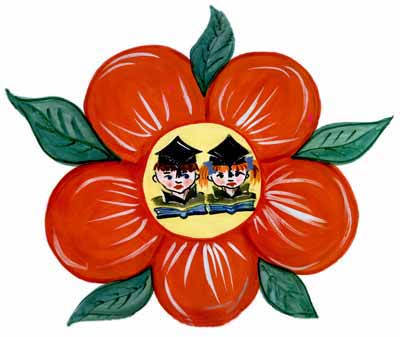  «Художественно-эстетическое» направлениеСуть деятельности: развитие творческого потенциала детей и подростков средствами художественно-изобразительной деятельности, декоративно-прикладного искусства  в различных конкурсах, выставках и т.д.Цель: создание условий для творческого развития детей и подростков средствами декоративно-прикладного искусства и  художественно-изобразительной деятельности.Задачи:- приобщение детей и подростков к искусству;- развитие учащихся образного мышления, эмоционального мировосприятия, способностей к художественному творчеству, эстетической культуры;- социализация личности ребенка, приобретение опыта совместной деятельности;- создание среды творческого общения, ситуации успеха;- воспитание патриотизма и других нравственных качеств личности через знакомство с истоками традиционной народной и современной культуры;Участники:- учащиеся МОУ «АСОШ № 6»;- педагоги МОУ «АСОШ № 6»;- родители учащихся;Этапы работы:- школьный уровень;- муниципальный уровень;- областной уровень;- всероссийский уровень.Организационно-массовые мероприятия:- выставки декоративно-прикладного искусства «Грани таланта», «Рождественские фантазии»;- фестивали детского творчества «Звездочка»,  «Самоцветы»;- фотовыставки;-  конкурсы моделей одежды «Юная модница», рисунков разной тематики.Виды деятельности участников:- художественно-изобразительная, интеллектуально-творческая, экспозиционно-выставочная.Ожидаемый результат:- активизация учащихся в художественно-эстетической и практической деятельности;- проявление инициативы со стороны педагогов в реализации фестивального движения художественно-эстетической направленности;- сотрудничество с субъектами социума.Туристско-краеведческое  Суть деятельности: повышение  туристического и технического мастерства учащихся, пропаганда и популяризация основ жизнедеятельности, здорового образа жизни, развитие технического творчества, воспитание патриотизма подрастающего поколения через изучение своего родного края и реализация этих знаний в научно-исследовательских, интеллектуальных, творческих конкурсах разных уровней.    Направление включает в себя мероприятия туристической, спортивной, технической направленности.Цель: создание условий для развития и продвижения спортивно – туристской и технической деятельности среди учащихся МОУ №АСОШ № 6». создание благоприятных условий для самореализации детей, их интеллектуальных, творческих способностей и интересов в области краеведения, туристической деятельности, развитие интереса и уважения к истории и культуре своего родного края, народа, преумножение культурного наследия; удовлетворение образовательных потребностей.Задачи:- создание благоприятных условий для социальной адаптации учащихся средствами технической, туристической, краеведческой деятельности;- привитие интереса к туризму,    как активной, познавательной, оздоровительной и досуговой деятельности;- повышения уровня подготовленности учащихся к безопасным действиям в экстремальных ситуациях в условиях автономного пребывания в природной среде;- повышения уровня   туристической подготовки учащихся  - создание условий для социализации ребенка через вовлечение в практическую социально-полезную деятельность.  - привитие детям основ безопасного поведения, здорового образа жизни;- работа по восстановлению материала к 50-летнему юбилею школы.- воспитание  нравственных, патриотических, гражданских, гуманистических ценностей, таких, как: милосердие, культурность в общении и поведении, бережное отношение к истории, природе, культурному и историческому наследию.Этапы деятельности:- школьный уровень;- муниципальный уровень;- областной уровень;- всероссийский уровень.Участники:- учащиеся МОУ «АСОШ № 6»;- педагоги МОУ «АСОШ № 6»;- родители учащихся;Организационно-массовые мероприятия- «Школа безопасности»;- «Зимнее ориентирование»;- туристический слет;- День здоровья;- Форум «Мы – уральцы!», который является комплексным мероприятием, включающим различные формы социально-значимой, учебно-исследовательской и туристско-краеведческой деятельности: -конкурс социальных проектов «Я - гражданин»;-конкурс историко-краеведческих исследовательских работ «Каменный пояс», который включает в себя направления: «Лики многонационального Урала», «Родословие», «Летопись родного края», «Военная история России», «Юбилейное».  - эколого-кравеведческий конкурс, помогающий детям разработать и описать туристско-краеведческие, геологические и экологические маршруты.Виды деятельности участников:- спортивно-туристская, научно-практическая, интеллектуально-творческая, поисковая,    экспозиционно-выставочная;Ожидаемый результат:- активизация учащихся в интеллектуально-творческой, спортивно-туристской и практической деятельности;- повышение интереса к спортивно – туристской и технической деятельности;- готовность человека выжить в экстремальных ситуациях;- проявление инициативы со стороны педагогов в реализации данного направления;- тесное сотрудничество с субъектами образовательного пространства. Экологическое направлениеСуть деятельности: привлечение внимания учащихся и педагогов ОУ к проблемам экологии АГО через участие детей и подростков в акциях, мероприятиях, фестивалях, конкурсов экологической направленности.Цель: создание условий для формирования  и повышения уровня экологической культуры среди учащихся МОУ «АСОШ № 6».Задачи: - популяризация идей защиты окружающей среды;- формирование у обучающихся потребности к научно-практической, научно-исследовательской, творческой деятельности;- воспитание  нравственных, патриотических, гражданских, гуманистических ценностей, таких, как: милосердие, культурность в общении и поведении, бережное отношение к  природе, охраняемых природных территорий, природному, культурному и историческому наследию;- совершенствование содержания форм и методов работы краеведческой направленности;- создание условий для самоопределения и самореализации в жизни учащихся;Этапы деятельности:- школьный уровень;- муниципальный уровень;- областной уровень;- всероссийский уровень.Участники:- учащиеся МОУ «АСОШ № 6»;- педагоги МОУ «АСОШ № 6»;- родители учащихся;Организационно-массовые мероприятия:- «Родники памяти»;-  игра «Экоколобок»;- «Родники»Ожидаемый результат:- положительное отношение общественного мнения по отношению к имеющимся в районе уникальным природным комплексам;- экологической образование и воспитание населения социума;- проявление инициативы со стороны педагогов в реализации проектов;- тесное сотрудничество с субъектами образовательного пространства. «Социально-правовое» направлениеСуть деятельности: участие детей и подростков в различных мероприятиях  гражданско-правового и патриотического воспитания.Цель: создание условий для проявления детской инициативы, реализации интеллектуальных и творческих способностей, формирования активной гражданской позиции, повышение интереса к политическим и социальным процессам гражданского общества РФ.Задачи: - пропаганда и активизация деятельности по развитию детского и молодежного самоуправления;- вовлечение молодежи в политические и социальные процессы гражданского общества;- мотивация педагогов ОУ АГО на организацию интеллектуально-творческой, исследовательской и практической деятельности детей и подростков в области правоведения.Этапы работы:- школьный уровень;- муниципальный уровень;- областной уровень;Участники:- учащиеся МОУ «АСОШ № 6»;- педагоги МОУ «АСОШ № 6»;- родители учащихся;Организационно-массовые мероприятия:- защита социально-политических проектов «Я - гражданин»;- конкурсы рисунков, плакатов;- диспуты, конференции, деловые игры по вопросам избирательного права;- районный слет актива старшеклассников.Ожидаемый результат:- повышение правовой культуры будущих избирателей;- активизация деятельности учащихся и педагогов МОУ «АСОШ № 6» по развитию детского и молодежного самоуправления;- активизация гражданско-патриотической позиции обучающихся.Интеллектуальное направлениеСуть деятельности: развитие интеллектуального потенциала детей и подростков средствами.Цель: создание условий для интеллектуального развития детей и подростков через участие в мероприятиях интеллектуальной направленности Задачи:- развитие учащихся образного мышления, эмоционального мировосприятия, способностей к интеллектуальному творчеству;- социализация личности ребенка, приобретение опыта совместной деятельности;- создание среды творческого общения, ситуации успеха;- воспитание   нравственных качеств личности.Участники:- учащиеся МОУ «АСОШ № 6»;- педагоги МОУ «АСОШ № 6»;- родители учащихся;Этапы деятельности:- школьный уровень;- муниципальный уровень;- областной уровень;- всероссийский уровень.Организационно-массовые мероприятия:- предметные олимпиады в рамках всероссийской олимпиады школьников- защита научно-исследовательских проектов;- научно-практические конференции»- межпредметные неделиВиды деятельности участников:-   интеллектуально-творческаяОжидаемый результат:- активизация учащихся в художественно-эстетической и практической деятельности;- проявление инициативы со стороны педагогов в реализации фестивального движения художественно-эстетической направленности;- сотрудничество с субъектами социума.Спортивное направлениеСуть деятельности: повышение спортивного мастерства учащихся, пропаганда и популяризация основ жизнедеятельности, здорового образа жизни, развитие технического творчества.  Проект включает в себя мероприятия туристической, спортивной, технической направленности.Цель: создание условий для развития и продвижения спортивной и технической деятельности среди учащихся школыЗадачи:- создание благоприятных условий для социальной адаптации учащихся средствами технической, туристической, спортивной деятельности;- привитие интереса к туризму, спорту, техническому творчеству,   как активной, познавательной, оздоровительной и досуговой деятельности;- повышения уровня подготовленности учащихся к безопасным действиям в экстремальных ситуациях в условиях автономного пребывания в природной среде;- повышения уровня физической и туристической подготовки учащихся  - создание условий для социализации ребенка через вовлечение в практическую социально-полезную деятельность.  - привитие детям основ безопасного поведения, здорового образа жизни;Этапы деятельности:- школьный уровень;- муниципальный уровень;- областной уровень;- всероссийский уровень.Участники:- учащиеся ОУ АГО;- педагоги ОУ АГО;- родители учащихся;Организационно-массовые мероприятия- «Школа безопасности»;- «Зимнее ориентирование»; - День здоровья;- Кросс наций- соревнования по ПСС;- шахматный турнир;Виды деятельности участников:- спортивно-туристская, научно-практическая, интеллектуально-творческая.Ожидаемый результат:- активизация учащихся в интеллектуально-творческой, спортивно-туристской и практической деятельности;- повышение интереса к спортивно – туристской и технической деятельности;- готовность человека выжить в экстремальных ситуациях;- проявление инициативы со стороны педагогов в реализации проектов;- тесное сотрудничество с субъектами образовательного пространства. Эмблема Фестиваля.....Эмблема – это один из атрибутов какого-либо объединения людей. 
.....Школьная модель ФД «ЮИСУ» в МОУ «Артинская средняя общеобразовательная школа № 6» предусматривает создание собственной атрибутики.
.....Так фестивальный комитет школы в   разработал школьную фестивальную эмблему. Модель школьного этапа МОУ «АСОШ № 6»  называется «Уральский самоцвет». В основу этого названия легли указания региона, на территории которого распространено фестивальное движение, а слово «самоцвет» указывает на развитие («цветение») у учащихся навыков самостоятельности: самоорганизации, самооценки, самоконтроля, самоуправления. Автором названия модели МОУ «АСОШ № 6»  является Чебыкина Ю.А.., заместитель директора по воспитательной работе  
.... Эмблема школьного этапа фестивального движения в МОУ «АСОШ № 6» представляет собой соцветие из пяти красных лепестков с желтой серединой. Лепестки цветка разделены молодыми зелеными побегами. Такой выбор цветов и количества лепестков не случаен, здесь все имеет свой особый смысл.
.....Красный цвет лепестков символизирует цвет жизни, означает триумф, олицетворяет силу, энергию активность и любовь.
.....Желтый цвет в центре это цвет науки, наблюдений и анализа, означает юность, творчество, свободу и раскрепощенность.
.....Зеленый цвет листьев означает деятельную волю, упорство, глубокий ум и стремление к лидерству юности надежды и радости. 
....Названные качества составляют основу проведения Фестиваля в Свердловской области.
.....Интересно в эмблеме и количество лепестков в соцветии - 5. Как мы помним, это число является магическим (так 5 углов у звезды, 5 пальцев на руке) и используется для олицетворения какого-либо единства или союза.
.....Необычны в эмблеме и фигуры, которые здесь встречаются. В основном это круг или кольцо - широко распространенный у народов всего мира символический знак неразрывного единства, безграничности, вечности и гармонии. В центральном кольце соцветия на желтом фоне изображены дети, то есть те, ради счастья которых и был создан и проводится сегодня областной фестиваль.
Кроме этого, сам цветок, как и любое растение, символизирует жизнь, рост, весну. В связи с этим уместно вспомнить и известное выражение: «Дети - цветы жизни».
.....Круговая символика делает кольцо эмблемой завершенности, силы и защиты, так же, как и непрерывности.
.....Наша школьная эмблема фестиваля «ЮИСУ» нравится участникам фестивального движения нашей школы, так как помимо того, что она содержит в себе глубокий смысл, она еще и очень красива и проста для воспроизведения.      Эмблема стала для всех в МОУ «АСОШ №6» особым знаком, символизирующим новые знания, творчество, успех и упорство.